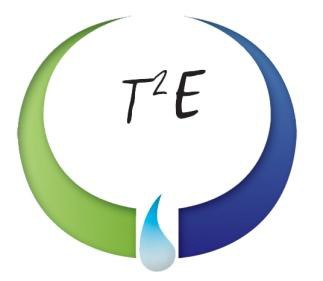 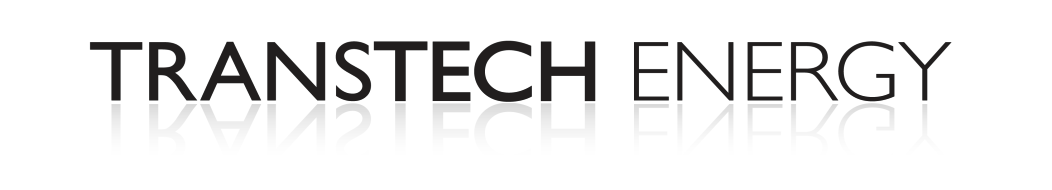 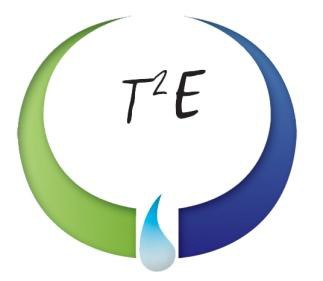 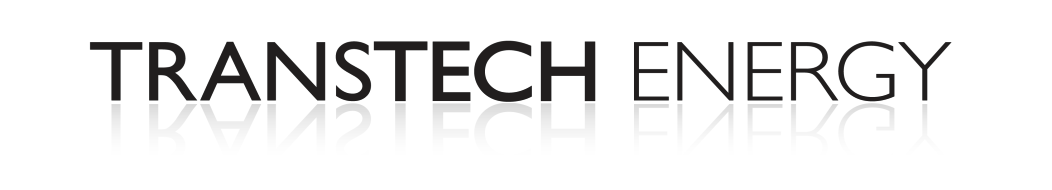 30,000-Gallon Storage VesselRocky Mount, NC VESSEL SPECIFICATIONSThis is a steel vessel with hemispherical heads. The data plate is illegible. 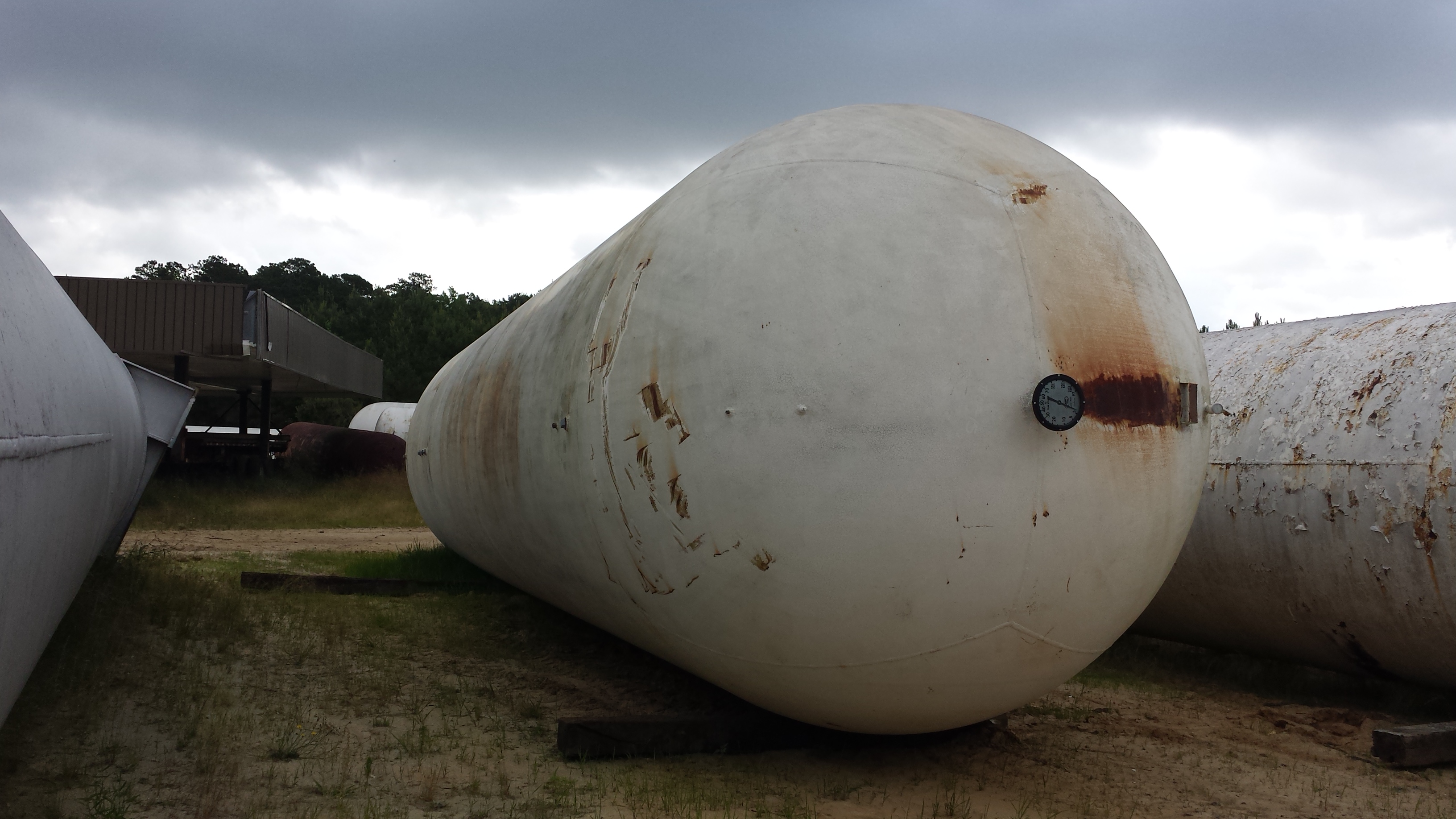 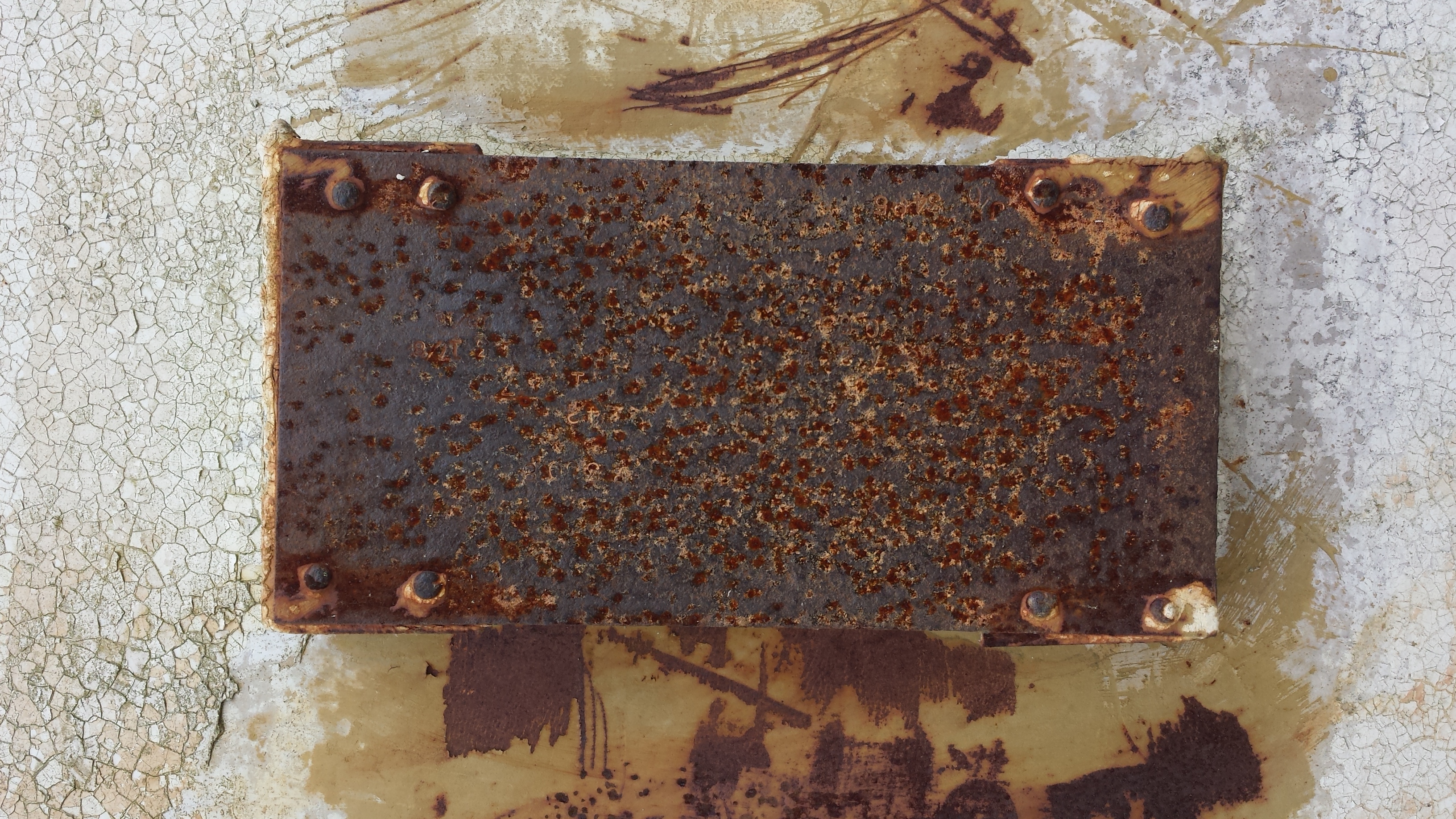 ManufacturerYearCapacity(Liquid Gallons)PSISerial Number/ National Board NumberUnknownUnknown30,000UnknownTemp00015/ NA